Werken daheim / Technik drucken / NaturmaterialDrucke und gestalte ein LöwenzahnbildDu brauchst: Malkasten oder andere Farben, Papier oder einfarbigen Stoff, Löwenzahnsiele und Blätter, gelbe Wollreste, Schere, Zeitungspapier als Unterlage, KleberSo arbeitest du:Bereite deinen Arbeitsplatz vor.Sammle im Garten oder auf der Wiese einige Löwenzahnpflanzen. Vorsicht: aus dem Stängel fließt milchiger Saft, der starke Flecken verursacht!Nimm viel Farbe auf den Pinsel auf.Streiche mit dem Pinsel Stängel oder Blätter ein.Lege die eingefärbten Teile auf das Papier oder den Stoff.Lege Zeitungspapier oder ein Stück Küchenkrepp darüber.Drücke mit der Hand oder dem Nudelholz die Pflanzenteile fest auf das Papier.Nimm vorsichtig das Blatt ab. – Nun hast du den Löwenzahn abgedruckt.Die Löwenzahnblüte lässt sich nicht gut abdrucken. Du kannst sie aus kleinen Wollfäden gestalten.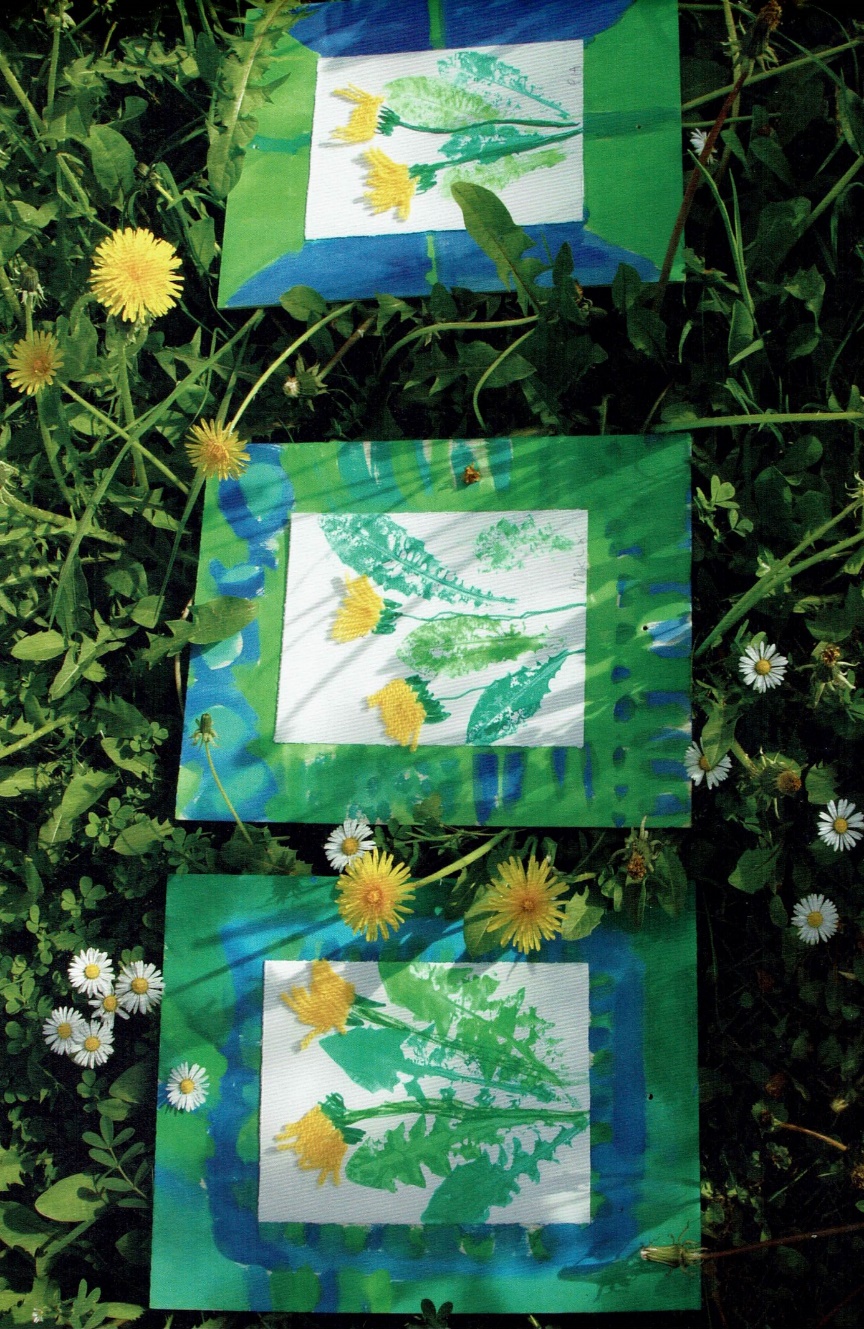 Viel Spaß bei der Gestaltung deines Frühlingsbildes wünscht dir deine Werklehrerin!Noch ein letzter Tipp: Wenn du auf Stoff gedruckt hast, kannst du daraus auch ein Kissen oder eine Tasche …    zusammennähen.